ПРОТОКОЛ №262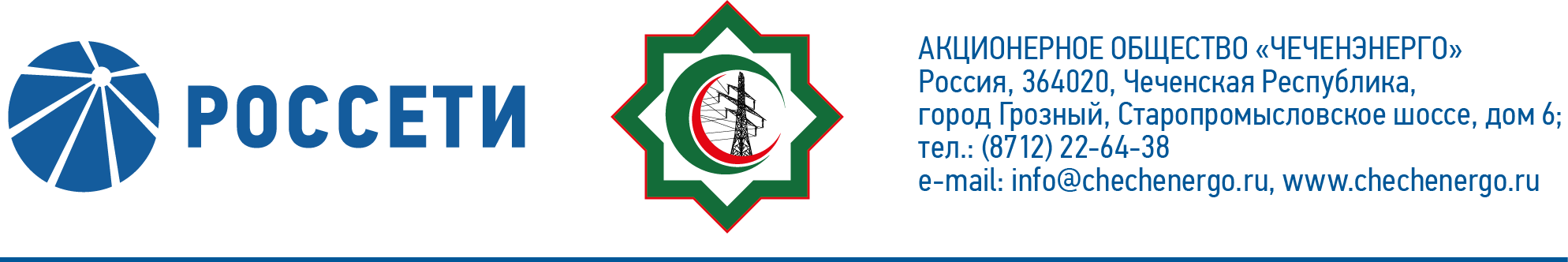 заседания Совета директоров АО «Чеченэнерго»Дата проведения: 16 мая 2022 года.Форма проведения: опросным путем (заочное голосование).Дата и время подведения итогов голосования: 16 мая 2022 23:00.Дата составления протокола: 17 мая 2022 года.Всего членов Совета директоров Общества – 6 человек.В голосовании приняли участие (получены опросные листы):  Докуев Русланбек Саид-Эбиевич Михеев Дмитрий Дмитриевич Боев Сергей Владимирович Рожков Василий ВладимировичАмалиев Магомед ТюршиевичВ голосовании не принимал участия:Шаптукаев Рустам РуслановичКворум имеется.ПОВЕСТКА ДНЯ:О созыве годового Общего собрания акционеров Общества и об определении формы и даты его проведения.Об утверждении даты определения (фиксации) лиц, имеющих право на участие в годовом Общем собрании акционеров Общества.Об определении типа (типов) привилегированных акций, владельцы которых обладают правом голоса по вопросам повестки дня годового Общего собрания акционеров Общества.Об избрании секретаря годового Общего собрания акционеров Общества.Об утверждении сметы затрат, связанных с подготовкой и проведением годового Общего собрания акционеров Общества.Об утверждении условий договора с регистратором Общества.О предварительном утверждении годового отчета Общества за 2021 год.О рассмотрении годовой бухгалтерской (финансовой) отчетности за 2021 год.Итоги голосования и решения, принятые по вопросам повестки дня:Вопрос №1: О созыве годового Общего собрания акционеров Общества и об определении формы и даты его проведения.Решение:1.	Созвать годовое Общее собрание акционеров Общества в форме заочного голосования.2.	Определить дату проведения Общего собрания акционеров Общества (дату окончания приема заполненных бюллетеней) – 22 июня 2022 года.Голосовали «ЗА»: Амалиев М.Т., Докуев Р.С.-Э., Боев С.В., Рожков В.В., Михеев Д.Д. «ПРОТИВ»: нет  «ВОЗДЕРЖАЛСЯ»: нетРешение принято единогласно.Вопрос №2: Об утверждении даты определения (фиксации) лиц, имеющих право на участие в годовом Общем собрании акционеров Общества.Решение:Утвердить дату определения (фиксации) лиц, имеющих право на участие в годовом Общем собрании акционеров АО «Чеченэнерго», – 28 мая 2022 года.Голосовали «ЗА»: Амалиев М.Т., Докуев Р.С.-Э., Боев С.В., Рожков В.В., Михеев Д.Д. «ПРОТИВ»: нет  «ВОЗДЕРЖАЛСЯ»: нетРешение принято единогласно.Вопрос №3: Об определении типа (типов) привилегированных акций, владельцы которых обладают правом голоса по вопросам повестки дня годового Общего собрания акционеров Общества.Решение:В связи с тем, что привилегированные акции Обществом не выпускались, решения об определении типа (типов) привилегированных акций, владельцы которых обладают правом голоса по вопросам повестки дня годового Общего собрания акционеров Общества, не принимать.Голосовали «ЗА»: Амалиев М.Т., Докуев Р.С.-Э., Боев С.В., Рожков В.В., Михеев Д.Д. «ПРОТИВ»: нет  «ВОЗДЕРЖАЛСЯ»: нетРешение принято единогласно.Вопрос №4: Об избрании секретаря годового Общего собрания акционеров Общества.Решение:Избрать секретарем годового Общего собрания акционеров Общества Канцурову Наталью Сергеевну, главного эксперта Отдела корпоративного управления Департамента корпоративного управления и взаимодействия с акционерами ПАО «Россети Северный Кавказ».Голосовали «ЗА»: Амалиев М.Т., Докуев Р.С.-Э., Боев С.В., Рожков В.В., Михеев Д.Д. «ПРОТИВ»: нет  «ВОЗДЕРЖАЛСЯ»: нетРешение принято единогласно.Вопрос №5: Об утверждении сметы затрат, связанных с подготовкой и проведением годового Общего собрания акционеров Общества.Решение:1 Утвердить смету затрат, связанных с подготовкой и проведением годового Общего собрания акционеров Общества, согласно приложению №1 к настоящему решению Совета директоров Общества.2. Единоличному исполнительному органу Общества не позднее двух месяцев после проведения годового Общего собрания акционеров Общества представить Совету директоров отчет о расходовании средств на подготовку и проведение годового Общего собрания акционеров по форме согласно приложению №2 к настоящему решению Совета директоров Общества.Голосовали «ЗА»: Амалиев М.Т., Докуев Р.С.-Э., Боев С.В., Рожков В.В., Михеев Д.Д. «ПРОТИВ»: нет  «ВОЗДЕРЖАЛСЯ»: нетРешение принято единогласно.Вопрос №6: Об утверждении условий договора с регистратором Общества.Решение:1. Утвердить условия договора оказания услуг по подготовке и проведению годового Общего собрания акционеров Общества с регистратором Общества в соответствии с приложением №3 к настоящему решению Совета директоров Общества.2. Поручить единоличному исполнительному органу Общества подписать договор оказания услуг по подготовке и проведению годового Общего собрания акционеров Общества с регистратором Общества на условиях согласно приложению №3 к настоящему решению Совета директоров Общества.Голосовали «ЗА»: Амалиев М.Т., Докуев Р.С.-Э., Боев С.В., Рожков В.В., Михеев Д.Д. «ПРОТИВ»: нет  «ВОЗДЕРЖАЛСЯ»: нетРешение принято единогласно.Вопрос №7: О предварительном утверждении годового отчета Общества за 2021 год.Решение:Предварительно утвердить годовой отчет Общества за 2021 год и рекомендовать годовому Общему собранию акционеров Общества утвердить годовой отчет в соответствии с приложением №4 к настоящему решению Совета директоров Общества.Голосовали «ЗА»: Амалиев М.Т., Докуев Р.С.-Э., Боев С.В., Рожков В.В., Михеев Д.Д. «ПРОТИВ»: нет  «ВОЗДЕРЖАЛСЯ»: нетРешение принято единогласно.Вопрос №8: О рассмотрении годовой бухгалтерской (финансовой) отчетности за 2021 год.Решение:Предварительно утвердить и вынести на утверждение годового Общего собрания акционеров Общества годовую бухгалтерскую (финансовую) отчетность Общества за 2021 год в соответствии с приложением №5 к настоящему решению Совета директоров Общества.Голосовали «ЗА»: Амалиев М.Т., Докуев Р.С.-Э., Боев С.В., Рожков В.В., Михеев Д.Д. «ПРОТИВ»: нет  «ВОЗДЕРЖАЛСЯ»: нетРешение принято единогласно.Председатель Совета директоров         				      Р.С.-Э. ДокуевКорпоративный секретарь						      Н.С. КанцуроваПриложение №1 –смета затрат, связанных с подготовкой и проведением годового Общего собрания акционеров Общества;Приложение №2 –форма отчета о расходовании средств на подготовку и проведение годового Общего собрания акционеров;Приложение №3 –договор оказания услуг по подготовке и проведению годового Общего собрания акционеров Общества с регистратором Общества;Приложение №4 –годовой отчет Общества за 2021 год;Приложение №5 –годовая бухгалтерская (финансовая) отчетность Общества за 2021 год;Приложение №6 –опросные листы членов Совета директоров, принявших участие в заседании.